ZnakowaniePakowanie Liczba sztuk Notes Holdi A5Numer 17691Wymiary: 145x215x15 mmKolor gumki: Niebieski 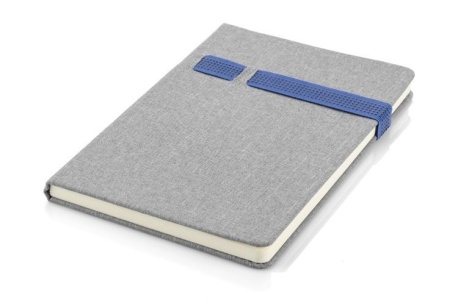 Znakowanie: termo transfer sitodrukowy 1 kolorIdentyczny z kolorem gumki 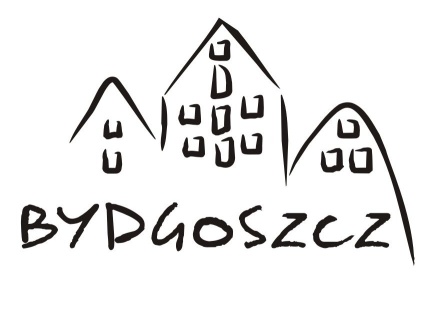 Indywidualne w woreczek klejony300 Notes z długopisemNumer: v2887Kolor niebieski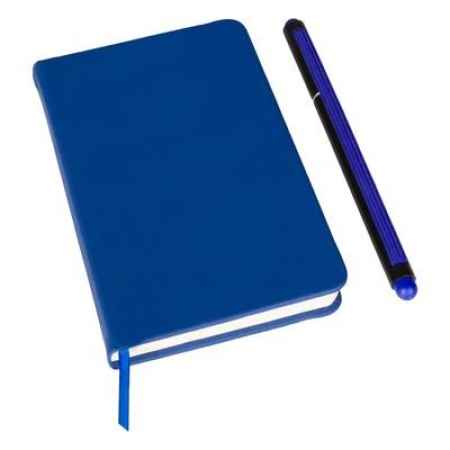 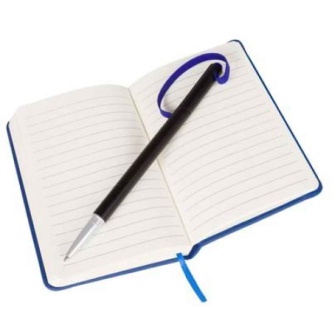 Znakowanie Tampodruk 1 kolor Jeden kolor: białyIndywidualnie w woreczek klejony500Długopis touchpenNumer: v1637Kolor błękitny 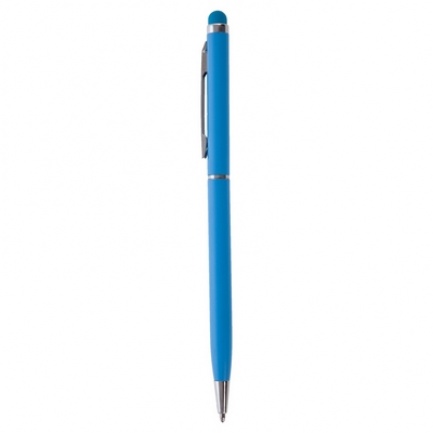 Grawer 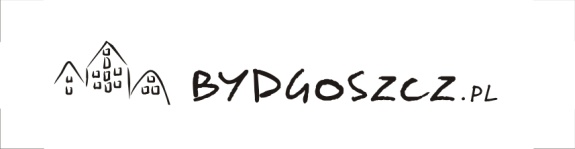 Zbiorcze max 50 szt. 1000Długopis GOMA Z gumowaną powierzchniąKolor błękitny  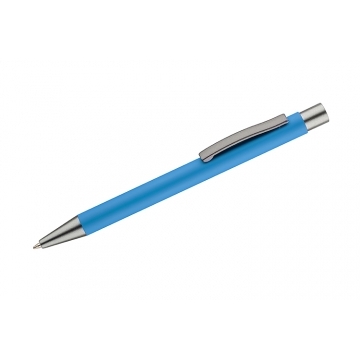 Znakowanie grawer GMZbiorcze max. 50 sztuk1 500 Notes z dopasowanym kolorystycznie długopisemNumer 2795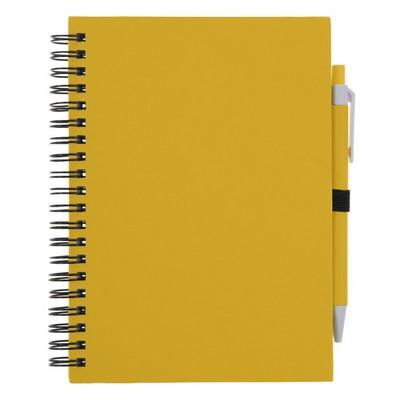 Znakowanie Tampodruk jeden kolor Indywidualne w woreczek zaklejany500 Wieszak na telefonHANGING TOUGH filcowyKolor: niebieski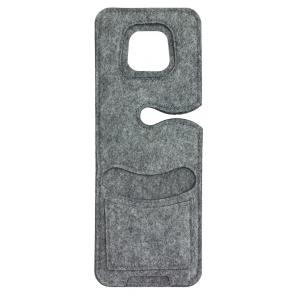 Znakowanie: 60x30 mm Termotransfer  1 kolorIndywidualne w woreczek zaklejany 300Kubek termiczny GOLDEN DREAM, czarny/jasnoniebieskiNumer 0304147 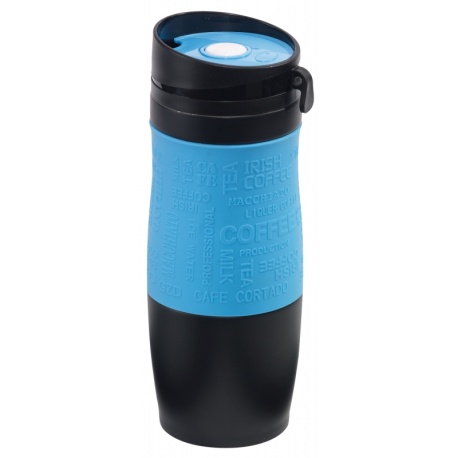 Tampodruk 30x20 mm1 kolorIdentyczny z kolorem gumyIndywidualnie w kartonowe pudełko 150Powerbank z przyssawkąNumer: V3558Pojemność 2200 mAhKolor czarny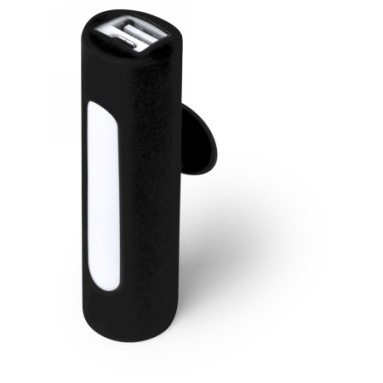 Tampodruk1 kolor (biały) Indywidualne w pudełko z okienkiem 100Zakreślacz (w kształcie „kwiata”)Numer: 1531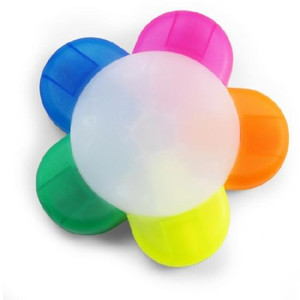 NadruktampodrukJeden kolor: czarnyIndywidualnie w woreczek 500PendriveW kształcie karty – z plastikPojemność 8 GB 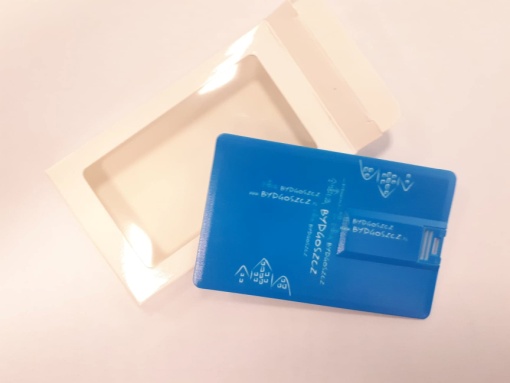 Projekt po stronie WykonawcyZnakowanie – jak na zdjęciu Białe, kartonowe pudełko z okienkiem 200Opaska odblaskowa samozaciskowaDługość 34 cmSzerokość 3 cmKolor biały Spód – materiał typu floc 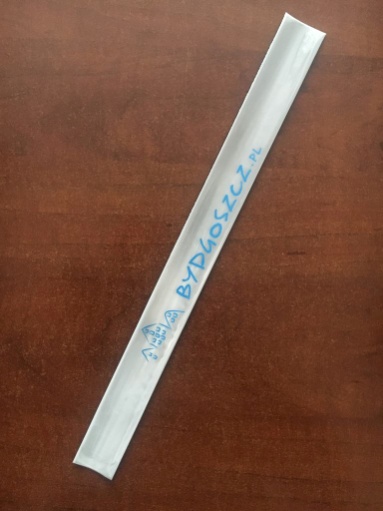 Znakowanie 1 kolor: niebieskiZbiorcze 1000 szt2000Zawieszka na bagaż w kształcie walizkiW kolorze jasnym niebieskimNumer: V4172-23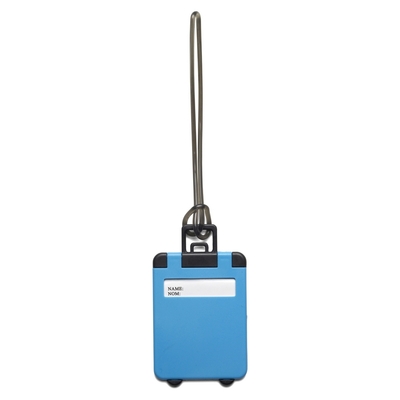 Znakowanie Jeden kolor: białyPojedynczo w worek foliowy klejony 1500